РЕШЕНИЕРассмотрев проект решения о внесении изменений в Решение Городской Думы Петропавловск-Камчатского городского округа от 31.10.2013 № 137-нд
«О территориальной трехсторонней комиссии по регулированию социально-трудовых отношений в Петропавловск-Камчатском городском округе», внесенный Главой Петропавловск-Камчатского городского округа
Иваненко В.Ю., в соответствии со статьей 28 Устава Петропавловск-Камчатского городского округа Городская Дума Петропавловск-Камчатского городского округаРЕШИЛА:1. Принять Решение о внесении изменений в Решение Городской Думы Петропавловск-Камчатского городского округа от 31.10.2013 № 137-нд
«О территориальной трехсторонней комиссии по регулированию социально-трудовых отношений в Петропавловск-Камчатском городском округе».2. Направить принятое Решение Главе Петропавловск-Камчатского городского округа для подписания и обнародования.Председатель Городской ДумыПетропавловск-Камчатского городского округа				            		           Г.В. МонаховаРЕШЕНИЕот 01.03.2019 № 143-ндО внесении изменений в Решение Городской Думы Петропавловск-Камчатского городского округа от 31.10.2013 № 137-нд
«О территориальной трехсторонней комиссии по регулированию социально-трудовых отношений в Петропавловск-Камчатском городском округе»Принято Городской Думой Петропавловск-Камчатского городского округа(решение от 27.02.2019 № 367-р)Статью 2 изложить в следующей редакции:«Статья 2. Принципы формирования КомиссииКомиссия формируется и действует на основе следующих принципов:1) самостоятельности и независимости каждой из сторон при определении персонального состава своих представителей в Комиссии;2) заинтересованности сторон в участии в договорных отношениях;3) полномочности представителей сторон;4) добровольности участия сторон в деятельности Комиссии.».2. В статье 3:1) часть 1 после слов «профессиональных союзов, их объединений» дополнить словом «(ассоциаций)»;2) часть 2 после слов «профессиональных союзов, их объединений» дополнить словом «(ассоциаций)».3. В пункте 5 части 2 статьи 4 слова «, долгосрочных целевых программ 
в сфере труда, занятости населения и социального обеспечения» исключить.4. Пункт 1 части 1 статьи 5 после слов «профессиональных союзов, 
их объединений» дополнить словом «(ассоциаций)».5. Часть 4 статьи 6 после слов «представители объединений» дополнить словом «(ассоциаций)».6. В части 2 статьи 12 слово «Аппарат» заменить словами «Управление делами».7. Настоящее Решение вступает в силу после дня его официального опубликования.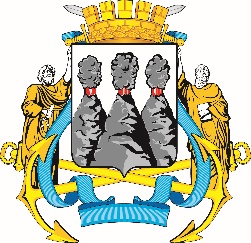 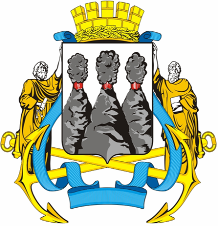 ГОРОДСКАЯ ДУМАПЕТРОПАВЛОВСК-КАМЧАТСКОГО ГОРОДСКОГО ОКРУГАот 27.02.2019 № 367-р18-я сессияг.Петропавловск-КамчатскийО принятии решения о внесении изменений     в Решение Городской Думы Петропавловск-Камчатского городского округа от 31.10.2013 № 137-нд 
«О территориальной трехсторонней комиссии по регулированию социально-трудовых отношений в Петропавловск-Камчатском городском округе»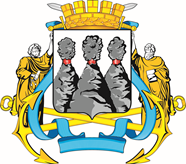 ГОРОДСКАЯ ДУМАПЕТРОПАВЛОВСК-КАМЧАТСКОГО ГОРОДСКОГО ОКРУГАГлаваПетропавловск-Камчатскогогородского округаВ.Ю. Иваненко